Уважаемые заявители!Федеральная служба государственной регистрации, кадастра и картографии в целях повышения качества предоставления государственных услуг проводит опрос Оценка удовлетворенности внешних клиентов доступом к информации о деятельности ведомстваДата окончания опроса 30.11.2023https://pos.gosuslugi.ru/lkp/polls/383599/ 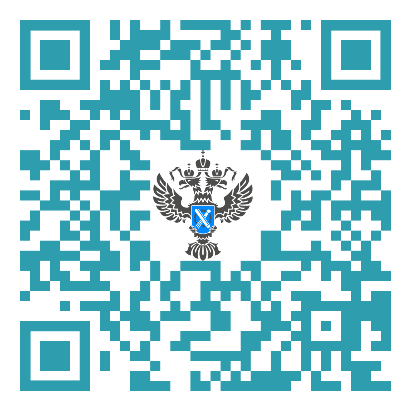 Опрос по оценке качества работы с обращениями граждан в Росреестре в 3 квартале 2023 годаДата окончания опроса 29.12.2023https://pos.gosuslugi.ru/lkp/polls/367031/ 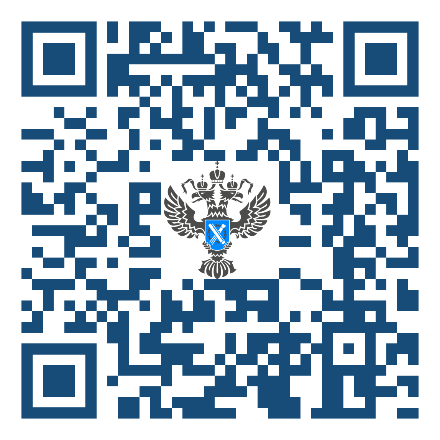 Получение государственных услуг Росреестра, опубликованных на портале ГосуслугДата окончания опроса 08.12.2023https://pos.gosuslugi.ru/lkp/polls/386270/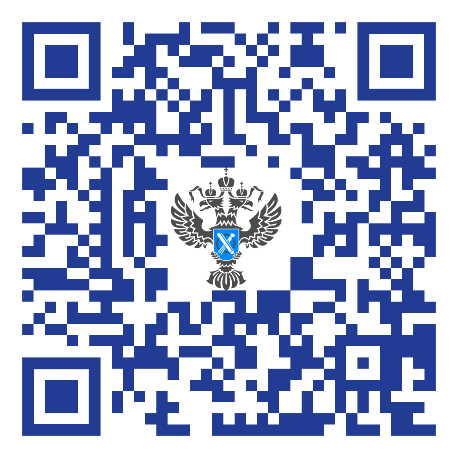 